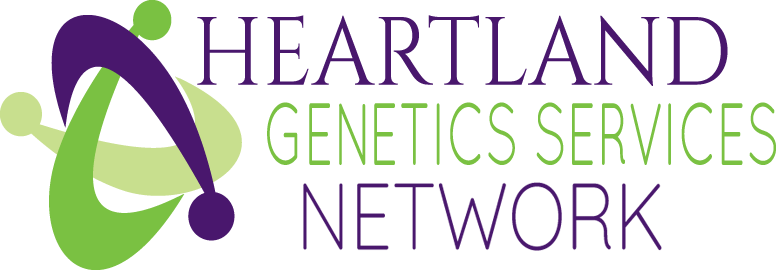 Presenters: Julie Kaylor, MS, LCGC Erin Beaver, MS, CGC September 17th at 12:00 CSTNo charge Zoom Link:  https://zoom.us/j/95143516723?pwd=ejdITVNXeVo0T0I4K3VhVXFKdzZkdz09